ZAPOJENIE REZISTORU, CIEVKY A KONDENZÁTORA DO OBVODU STRIEDAVÉHO PRÚDU- do obvodu striedavého prúdu zaradíme prvok s jedným parametrom (odporom, indukčnosťou,    kapacitou) =  vznikne jednoduchý obvod striedavého prúdu;   - do obvodu striedavého prúdu môže byť zaradených viac prvkov s rôznymi parametrami = vznikne   zložený obvod striedavého prúdu;- jednotlivé prvky obvodu striedavého prúdu môžu mať viacej parametrov = napr. reálna cievka   okrem indukčnosti L má aj odpor R - považujeme ju za ideálnu cievku zapojenú sériovo s odporom R; PRI DEJOCH  V OBVODOCH STRIEDAVÉHO PRÚDU SI VŠÍMAME:
a) veľkosť napätia a prúdu v obvodeb) fázový rozdiel medzi napätím a prúdom1) DO OBVODU STRIEDAVÉHO PRÚDU ZARADÍME REZISTOR S ODPOROM R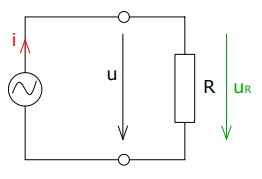 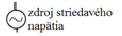 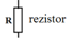 - pre okamžité napätie platí:    u = Um . sinωt- rezistorom prechádza prúd,  ktorého okamžitá veľkosť je:     i = u/R = Um . sinωt/R = Im . sinωt - amplitúda striedavého prúdu je:     Im = Um/R- odpor R rezistora striedavého prúdu je rovnaký ako v obvode jednosmerného prúdu, nazýva sa   tiež rezistancia= odpor časti obvodu, v ktorej sa elektromagnetická indukcia mení na teplo;- pre jednoduchý obvod striedavého prúdu s odporom platí Ohmov zákon( ako pre obvod  s jednosmerným prúdom);-  amplitúda napätia na rezistore a amplitúda prúdu v obvode nezávisí od frekvencie striedavého   prúdu = obidve veličiny( napätie aj prúd) sú v rovnakej fáze,  nevzniká medzi nimi fázový rozdiel;- vlastnosti obvodov sa znázorňujú aj fázorovým diagramom =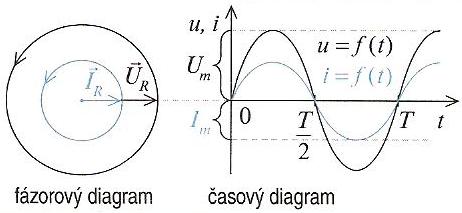 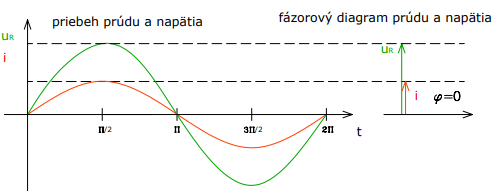 2) DO OBVODU STRIEDAVÉHO PRÚDU ZARADÍME CIEVKU S INDUKČNOSŤOU L  - cievka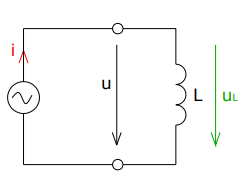 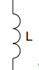 - keď cievku pripojíme k zdroju striedavého napätia, prechádza obvodom striedavý prúd a okolo  cievky vzniká meniace sa magnetické pole;-to spôsobuje, že sa v cievke indukuje napätie, ktoré má opačnú polaritu ako zdroj napätia = prúd   dosahuje v odvode najväčšiu hodnotu neskôr ako napätie = prúd sa za napätím oneskoruje a vzniká    záporný fázový posun o uhol ;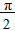 - veľkosť napätia, ktoré sa v cievke indukuje, závisí od časových zmien magnetického poľa, čiže  od frekvencie striedavého prúdu = preto sa cievka správa ako odpor, ktorého veľkosť sa s rastúcou  frekvenciou zväčšuje;- veľkosť indukovaného napätia závisí aj od vlastnej indukčnosti cievky;- cievka má však iba zdanlivo vlastnosť odporu, lebo sa v nej elektromagnetická energia nemení na teplo ako pri rezistore - v cievke len vzniká a zaniká magnetické pole =  prejavuje sa fázovým rozdielom napätia a prúdu v obvode;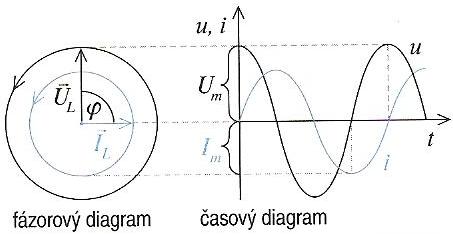 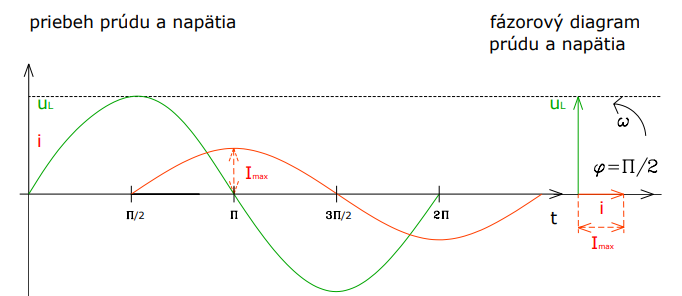 - ideálna cievka  nemá žiadny činný odpor  – má určitý “odpor”= zdanlivý  ktorý sa nazýva indukčná    reaktancia = induktancia – XL [Ω].;    XL = ωL = 2Πf.L  - induktancia závisí priamoúmerne od frekvencie; L – vlastná indukčnosť[H] – henry;f- frekvencia stried. prúdu[Hz]- hertz;ω – uhlová rýchlosť[ rad/s];3) DO OBVODU STRIEDAVÉHO PRÚDU ZARADÍME KONDENZÁTOR S KAPACITOU C   - kondenzátor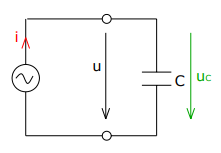 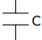 - keď pripojíme kondenzátor k zdroju striedavého napätia, periodicky sa nabíja a vybíja;- nabíjací prúd kondenzátora je najväčší v okamihu, keď je kondenzátor nenabitý, t.j. keď napätiemedzi platňami kondenzátora je nulové;- naopak v okamihu, keď je kondenzátor nabitý na napätie Um, je v obvode nulový prúd;- prúd v obvode predbieha napätie o uhol 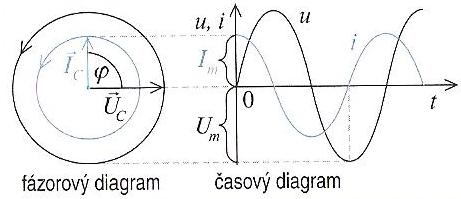 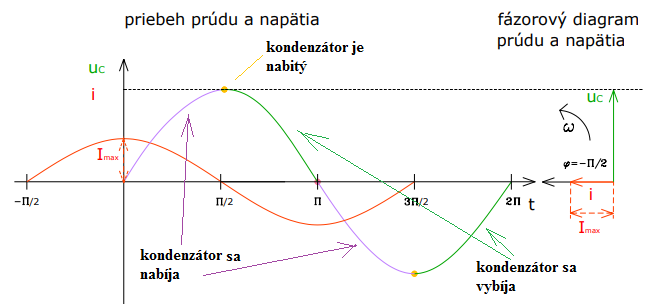 - v obvode s kapacitou nenastáva premena elektromagnetickej energie na teplo, ale iba periodicky vzniká a zaniká elektrické pole;- kondenzátor má len zdanlivo vlastnosti odporu;- ideálny kondenzátor nemá žiadny činný odpor ,  má určitý zdanlivý “odpor”; - zdanlivý odpor sa nazýva kapacitná reaktancia – kapacitancia - XC [Ω].     XC = 1/ωC = 1/2Πf.C C- kapacita  [F];f- frekvencia stried. prúdu[Hz]- hertz;ω – uhlová rýchlosť[ rad/s];- kapacitancia závisí nepriamoúmerne od frekvencie;4) DO OBVODU STRIEDAVÉHO PRÚDU ZARADÍME VŠETKY PRVKY REZISTOR, CIEVKU,     KONDENZÁTOR –           A)  do série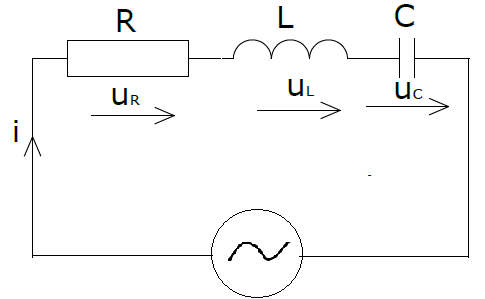 -pri sériovom spojení prechádza všetkými prvkami rovnaký elektrický prúd i  ;-napätie na jednotlivých prvkoch sa líši veľkosťou a aj vzájomnými fázovými posuvmi;- fázor výsledného napätia   je rovný vektorovému súčtu fázorov všetkých napätí: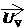 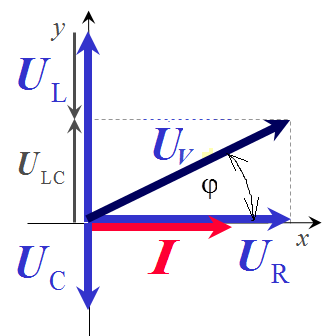 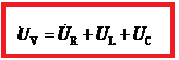 Pytagorová veta: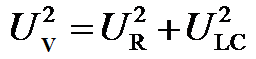 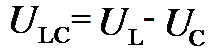 Využitie Ohmovho zákona: I = U/R ... U=I.R   ;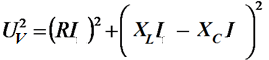 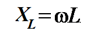 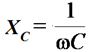 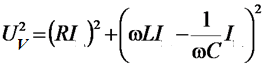 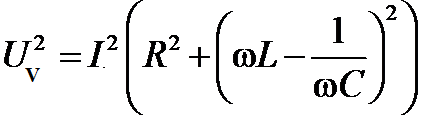   Z[Ω] – impedancia= výsledný zdanlivý odpor obvodu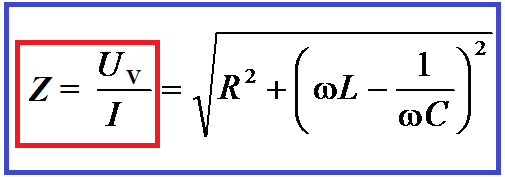 Fázový posun φ medzi napätím UV a prúdom I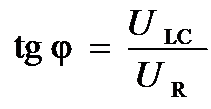 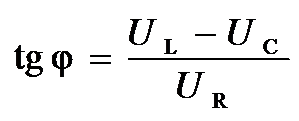 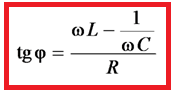 B)  paralelne- pri paralelnom zapojení prvkov je napätie na všetkých prvkoch obvodu rovnaké, rovnajúce sa napätiu  zdroja;-prúdy na jednotlivých prvkoch sa líšia veľkosťou a aj vzájomnými fázovými posuvmi;- fázor výsledného prúdu IV  je rovný vektorovému súčtu fázorov všetkých prúdov na prvkoch                                                       obvodu;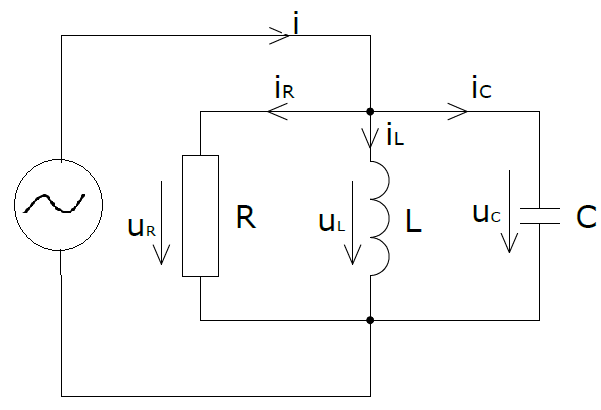 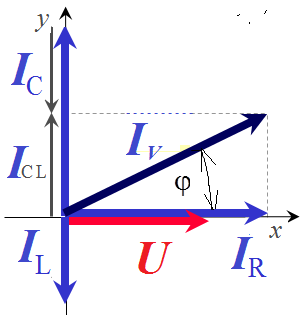 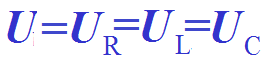 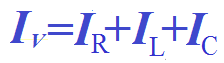 